CSUF College of Humanities & Social Sciences 
Inter-Club Council Meeting
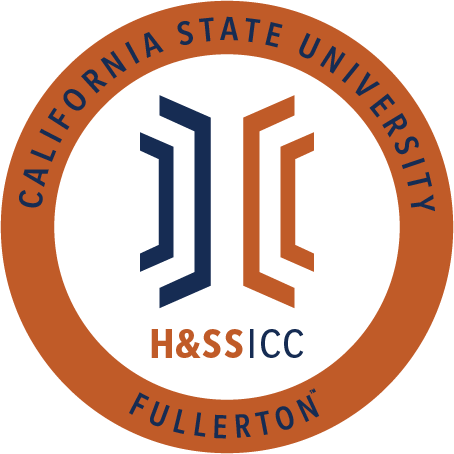 September 27th, 2019 11:00 A.M. 
TSU Legislative ChambersMeeting called by:Jacqueline Montero, ChairType of meeting:RegularAttendees:Council Representatives, Executive Board, General PublicTardy: AAEE, Acacia, Linguistics, Philosophy, TESOLAbsent: Agenda Topics:Call to Order / Roll Call 11:00amApproval of Minutes APS approves, CJSA secondsApproval of Agenda PDSA motions to be removed from Line Item B, ETA seconds.Chair would like to add a time certain to the agenda, PDSA seconds.DOA motions to remove PDSA from the agenda for club presentations, PDSA seconds.Path providers motions to remove Path Providers from Club Presentations, Geography seconds.PSSA approves, PAGSOCA seconds.Public Speakers Time Certain 11:15am – Jacqueline Gerali (she/her/hers)Counselor with Disability Support Services office.Providing access to the academic setting for students with disabilities through accommodations.Apply for services through the DSS Website.Disability Awareness Day – October 23rd, 2019Volunteers still needed for set up & clean up!Talent show – Students still needed to showcase talentsFollow on Instagram Is this presentation available for student organizations as well?Yes, this presentation can be requested for campus community partners and student organization. Fliers, handouts & swag shared. Shayla (she/her/hers) – Alumni Engagement DepartmentDinner with 12 Titans – Networking opportunities with alumni & students.Scholarships open at the start of next semesterStudent Alumni Ambassadors - Club Flier will be shared with the minutesBudget 8074 – Contracts, Fees and Rentals: $ 15,483.80The correct budget for this week is $15,843.80. The numbers 4 & 8 were transposed.This was corrected after the agenda was approved for the week, and therefore cannot be corrected this week, per Robert’s Rules, but will be corrected at next week’s meeting. 8077 – Travel: $ 9,000.00ReportsChair – Jacqueline MonteroAcknowledgement of message sent to ICC GroupMe. This should have been addressed at the moment. Executive Senate Meeting – September 24th ASI will present on services they offer to all students.Meet & Greet with student leadersThis may include ICC, and ASI will be getting back to Jacqueline regarding this. Some college’s ICC weeks overlap, such as the HSS Week & the Arts Week. TSU is accepting applications for the Organization offices, with a deadline of October 4th at 4:30pm. These offices can be rented by student organizations.HSS ICC Budget for 2019-2020 Fiscal Year PresentationWill be included with the minutesVice Chair / Treasurer – Ginny OshiroReminder that proposal packets must be submitted in GH211b and via email by 10am on Tuesday mornings the Friday before proposing.Director of Administration – Gabriella CunaGroupMe MessageThe content of the message posted was inappropriate in itself. We understand that using student fees for personal gain is stealing and should not be joked about.The message was not appropriate for any group chat, but especially not this group chat. We’d like to keep the HSS ICC GroupMe a professional environment to share information specifically related to this council. Prime examples of this include:Upcoming organization events.Requests for or sharing information regarding on campus events.Questions regarding the ICC.Possible community service events or collaborationsThis message was especially inappropriate for this Group Chat specifically because of Dr. Moreno-Yamashiro’s presence in the GroupMe. Our relationship as an executive board and as an ICC is a professional one, and we’d like to apologize to Dr. Moreno-Yamashiro for involving her in this situation. Reminder, if you’d like to order a new name plate with your organizations name, please either email me or reach out via GroupMe or after the meeting to confirm what you would like this nameplate to say. There is a 50 character limit, which includes spaces. Director of Public Relations – Leslie RodriguezThe Instagram for the HSS ICC will remain a professional one to share organization events and HSS events taking place on campus.Social Justice Facilitator – Valarie SegoviaSpeaker Series – Harassment, Discrimination, Title IX, and Pronouns.As an executive board, we’d like to invite speakers out for professional development. As a council, would you find this helpful?Yes, this would be helpful for the council.Advisor – Dr. Connie Moreno Yamashiro, Assistant DeanAdvisor Responsibilities FormPromotes open communication between advisors & student organizations so that expectations are the same. This is not a requirement, but it is encouraged. CDA / FAFSA Kickoff Flier SharedOctober 1st-3rd on Titan Walk. FAFSA & California Dream Act applications open on October 1st, and it’s best to get it done early! HSS Fall Lecture SeriesFlier SharedCoffee with UPDGraduate Assistant – Miguel QuirarteCDA / FAFSA KickoffFAFSA & California Dream Act applications openCA Travel Ban expanded to include IowaSocial Movements, Civic Engagement, & the Movement of IdeasYoung, Gifted, & Black TitansCenter for Careers in Teaching – Need for black teachers in TK-12 educationPanel & DiscussionEncourages diversity & representation in the K-12 systemASI Liaisons – Maria Linares and Melanie TherrienASI Audit Report was unanimously approved on Tuesday’s BOD meeting.ASI is partnering with CAPS to provide mental health support for student leaders. It was a great experience. Please really take a look at mental health this year with your organizations.ASI Townhall in the TSU Grand Staircase Wednesday 11:30-12:30 pm. This serves as an opportunity to speak with student leaders in ASI and ask questions.ASI Scholarships still open. Applications close October 9thGovernance Meeting Are we still interested in continuing this conversation / advocacy in governance, regarding the increase in leadership awards for student leaders?This topic was discussed in length during the spring semester when the SJF & DOPR positions were created. The minutes from these discussions will be shared with this week’s minutes.H&SS Week Committees Old BusinessNew Organization PresentationClub Presentations – All club presentations will be shared.LASSA Club PresentationLASSA motions to open, CJSA seconds.Linguistics Club PresentationLSA motions to open, PSSA seconds. LSPA Club PresentationLSPA motions to open, AKD seconds.Path Providers Club PresentationPDSA Club PresentationNew BusinessASSA would like to request $151.20 from Line Item 8074 for their Movie Night & Costume Party: Clue event, which takes place October 30th 2019 in GH252 from 7-10pm. Funds will be used for refreshments from Taco Bell & Ralphs. ASSA motions to open, CJSA seconds.PDSA would like to be added to Line Item 8074TESOL would like to request $750.00 from Line Item 8077 for travel to the CATESOL convention in San Jose, CA from October 3rd to October 6th. Ruoyu (Agnes) Fu will be presenting her work “Critical Thinking: Applying SWOT analysis as teachers” at the conference. AKD motions to open, APES seconds.Per bylaws, if a student receives funding through the HSS ICC, they are required to present their research at the Research Symposium during the HSS Week.Discussion regarding fundingDo we fund travel Puerto Rico?We don’t have an answer at this time, but will get back to you.Next Week’s Agenda APS would like to be added for Line Item 8074Geography would like to be added to Line Item 8074LSPA would like to be added to Line Item 8074PDSA would like to be added to line item 8074Abled Advocators would like to be added to Line Item 8074 ETA would like to be added to Line Item 8077AKD would to be added to Line Item 8074Announcements ASA is having their first general meeting Monday 3pm M424Abled Advocators is having an event October 7th Disability Awareness & Identity panelWARC Gender Chat – Debunking the Taboos: Disability & SexualityFliers posted in the GroupMeCJSA is hosting a bonfire event at the Huntington Beach Fire Pits tonight!Budget tracker – Director’s Reports sharedAdjournment 12:43pm